Publicado en España el 20/11/2019 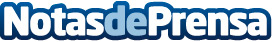  Repara tu deuda Abogados cancelan las deudas de una mujer con 5 bancos con la Ley de la Segunda oportunidadABOGADOS AL RESCATE DEL PUEBLO: Con una nómina de 700 € con la que apenas podía satisfacer sus necesidades básicas el despacho de abogados Repara tu deuda ajusto el coste de sus honorarios y le facilitaron el acceso a la Ley de la Segunda OportunidadDatos de contacto:Isabel Rubio 91 401 26 96 Nota de prensa publicada en: https://www.notasdeprensa.es/repara-tu-deuda-abogados-cancelan-las-deudas Categorias: Nacional Derecho Finanzas Sociedad http://www.notasdeprensa.es